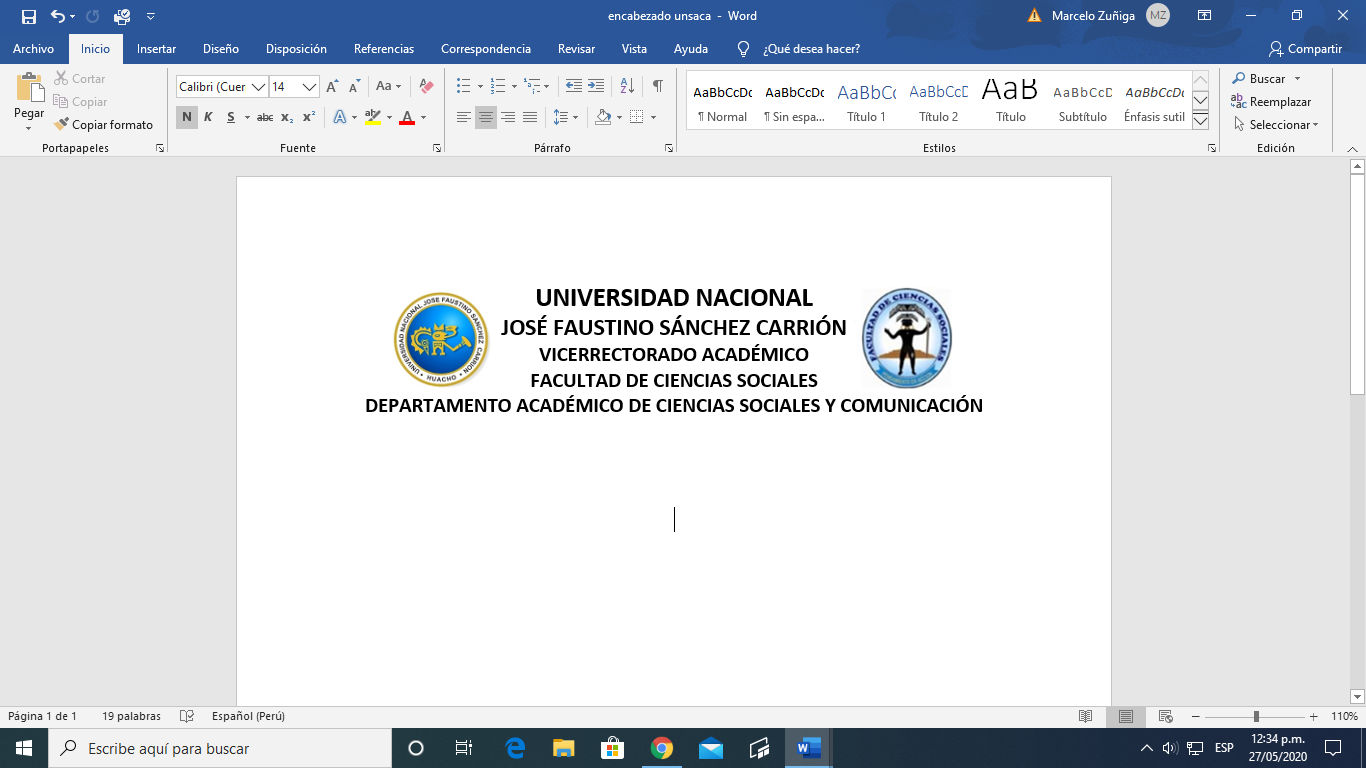 ESCUELA PROFESIONAL DE CIENCIAS DE LA COMUNICACIÓN                                                   SYLLABUS           MODALIDAD NO PRESENCIAL                               SÍLABO POR COMPETENCIAS                CURSO:  DATOS GENERALESSUMILLA Y DESCRIPCIÓN DEL CURSO CAPACIDADES AL FINALIZAR EL CURSOINDICADORES DE CAPACIDADES AL FINALIZAR EL CURSO.V. DESARROLLO DE LAS UNIDADES DIDACTICAS:MATERIALES EDUCATIVOS Y OTROS RECURSOS DIDÁCTICOSSe utilizarán todos los materiales y recursos requeridos de acuerdo a la naturaleza de los temas programados. Básicamente serán:MEDIOS Y PLATAFORMAS VIRTUALESCasos prácticosPizarra interactivaGoogle MeetRepositorios de datosMEDIOS INFORMATICOS:ComputadoraTabletCelularesInternet.EVALUACIÓNLa Evaluación es inherente al proceso de enseñanza aprendizaje y será continua y permanente. Los criterios de evaluación son de conocimiento, de desempeño y de producto.Evidencias de Conocimiento.La Evaluación será a través de pruebas escritas y orales para el análisis y autoevaluación. En cuanto al primer caso, medir la competencia a nivel interpretativo, argumentativo y propositivo, para ello debemos ver como identifica (describe, ejemplifica, relaciona, reconoce, explica, etc.); y la forma en que argumenta (plantea una afirmación, describe las refutaciones en contra de dicha afirmación, expone sus argumentos contra las refutaciones y llega a conclusiones) y la forma en que propone a través de establecer estrategias, valoraciones, generalizaciones, formulación de hipótesis, respuesta a situaciones, etc.En cuanto a la autoevaluación permite que el estudiante reconozca sus debilidades y fortalezas para corregir o mejorar.Las evaluaciones de este nivel serán de respuestas simples y otras con preguntas abiertas para su argumentación.Evidencia de Desempeño.Esta evidencia pone en acción recursos cognitivos, recursos procedimentales y recursos afectivos; todo ello en una integración que evidencia un saber hacer reflexivo; en tanto, se puede verbalizar lo que se hace, fundamentar teóricamente la práctica y evidenciar un pensamiento estratégico, dado en la observación en torno a cómo se actúa en situaciones impredecibles.La evaluación de desempeño se evalúa ponderando como el estudiante se hace investigador aplicando los procedimientos y técnicas en el desarrollo de las clases a través de su asistencia y participación asertiva.Evidencia de Producto.Están implicadas en las finalidades de la competencia, por tanto, no es simplemente la entrega del producto, sino que tiene que ver con el campo de acción y los requerimientos del contexto de aplicación.La evaluación de producto de evidencia en la entrega oportuna de sus trabajos parciales y el trabajo final.Además, se tendrá en cuenta la asistencia como componente del desempeño, el 30% de inasistencia inhabilita el derecho a la evaluación.Siendo el promedio final (PF), el promedio simple de los promedios ponderados de cada módulo (PM1, PM2, PM3, PM4)BIBLIOGRAFÍA Y REFERENCIAS WEB    8.1 Fuentes bibliográficasUNIDAD DIDACTICA I:1.El Poder de las Relaciones Humanas: Joan B. Wallac, ExiEditores, Primera Edición Julio de 1992.Relaciones Humanas y Etica Profesional Autor Desconocido Edición Mayo de 19803.Algunos Temas extraídos de Periódicos como Prensa Libre, Nuestro Diario y Diario Al Día                 UNIDAD DIDACTICA II:1.Relaciones humanas y relaciones públicas. Francisco A. Risutto.2.Manual de relaciones públicas tomo -Dr. martín Rubén LlanoUNIDAD DIDACTICA III:1.Como formar a su personal; carolyn nilson2.Administración de recursos humanos O. Jeff Harris jr.3.Comportamiento organizacional, Keith davis - john newtrom - octava edición4.Relaciones humanas. angel castro                 UNIDAD DIDACTICA IV: 1.El impacto de la automatización en la gente y en los negocios; budsinghan, Walter; editorial hobbs2.Administración de recursos humanos,John F. Mckenna - Andrew Sikula3.Edan: programa de formación de mandos medios4,Módulo: el mando intermedio y la gestión empresarial8.2Fuentes Electrónicashttp://es.wikipedia.org/wiki/Comunicaci%C3%B3n_organizacional http://html.rincondelvago.com/comunicacion-organizacional_4.html                                                         Huacho, 01 junio de 2020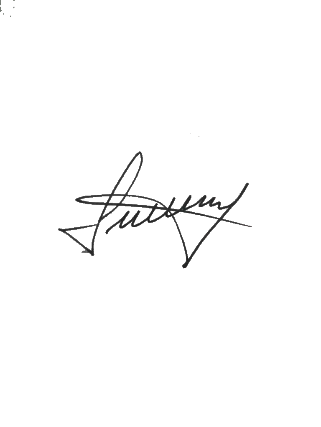 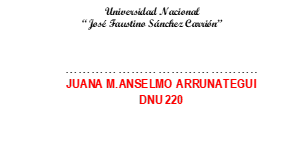 Línea de CarreraRelaciones Públicas Semestre Académico2020-ICódigo del Curso452Créditos4Horas Semanales Hrs. Totales: 04         Teóricas   02    Practicas 02CicloVIIISecciónúnicaApellidos y Nombres del Docentem(o) Juana María Anselmo ArrunáteguiCorreo Institucionaljanselmo@unjfsc.edu.peN° De Celular934491577 IDENTIFICACIÓN. La asignatura corresponde al bloque de formación profesional especializada, Esta asignatura es teórica y práctica, la cual está dividida en cuatro módulos y programada para desarrollarse en un total de 16 semanas.COMPETENCIASPropone desarrollar en el estudiante la competencia que le permita identificar las relaciones y comunicaciones que sostiene el público interno en la organización para diseñar planes y estrategias con el fin de ayudar al trabajador en su bienestar laboral.CONTENIDOS1-Importancia de la interacción de los individuos en una organización o en la sociedad.2-Las relaciones y comunicaciones que sostiene el público interno en la organización.3. Diseñar planes y estrategias con el fin de ayudar al trabajador en su bienestar laboral.PRODUCTOProyectos de Aplicación en Relaciones Humanas.CAPACIDAD DE LA UNIDAD DIDACTICANOMBRE DE LAUNIDAD DIDACTICASEMANASUNIDAD IEstablece y compara los diferentes conceptos de conceptos y categorías fundamentales de las Relaciones Humanas en las diferentes especialidades de la comunicación. Las relaciones humanas en la comunicación         1-4UNIDAD   IIIdentifica los problemas de Desarrollo Personal y Auto emocional.El desarrollo personal y auto emocional.5-8UNIDAD   IIIdentifica los problemas de Desarrollo Personal y Auto emocional.El desarrollo personal y auto emocional.      UNIDAD                         III Establece la importancia del Liderazgo y la Motivación como elemento sustancial de las buenas Relaciones Humanas en la Organización.Liderazgo y motivación en la organización9-12UNIDAD     IV. Identifica Proyectos de Aplicación en Relaciones Humanas. Resolver en grupo su relevanciaProyectos de Aplicación en RR.HH13-16UNIDAD     IV. Identifica Proyectos de Aplicación en Relaciones Humanas. Resolver en grupo su relevancia13-16NÚMEROINDICADORES DE CAPACIDADES AL FINALIZAR EL CURSO1Explica y define los conceptuales de las Relaciones Humanas.2Valora la Importancia de las RRHH en la Organización3Identifica las Relaciones Humanas en el campo laboral.4Explica la Comunicación verbal y no verbal.5Explica la Comunicación efectiva dentro de las organizaciones.6Valorar La autoestima: formación y componentes.7Identifica la alta y baja autoestima-la autoestima y el rendimiento laboral.8Valora el impacto de su apariencia personal en sus relaciones interpersonales e importancia del cuidado personal- conductas de riesgo y factores protectores para el éxito personal y profesional.9 Valora el Liderazgo y motivación en la Organización.10Propone la Inteligencia emocional- manejo de emociones.11Propone la Conductas asertivas dentro de la organización.12Aplica  Conductas Asertivas  y su  importancia de desarrollar actitudes de  escucha activa dentro de la   organización13Aplica  organización y ejecución de proyecto en relaciones humanas  14Aplica la  organización y ejecución de proyectos en relaciones humanas  n° 115Aplica la   organización y ejecución de proyectos en relaciones humanas  n° 216Aplica la   organización y ejecución de proyectos en relaciones humanas  n° 3CAPACIDAD DE LA UNIDAD DIDÁCTICA I: Luego de explicar las nociones generales, Establece y compara los diferentes de conceptos y categorías fundamentales de las Relaciones Humanas en las diferentes especialidades de la comunicaciónCAPACIDAD DE LA UNIDAD DIDÁCTICA I: Luego de explicar las nociones generales, Establece y compara los diferentes de conceptos y categorías fundamentales de las Relaciones Humanas en las diferentes especialidades de la comunicaciónCAPACIDAD DE LA UNIDAD DIDÁCTICA I: Luego de explicar las nociones generales, Establece y compara los diferentes de conceptos y categorías fundamentales de las Relaciones Humanas en las diferentes especialidades de la comunicaciónCAPACIDAD DE LA UNIDAD DIDÁCTICA I: Luego de explicar las nociones generales, Establece y compara los diferentes de conceptos y categorías fundamentales de las Relaciones Humanas en las diferentes especialidades de la comunicaciónCAPACIDAD DE LA UNIDAD DIDÁCTICA I: Luego de explicar las nociones generales, Establece y compara los diferentes de conceptos y categorías fundamentales de las Relaciones Humanas en las diferentes especialidades de la comunicaciónCAPACIDAD DE LA UNIDAD DIDÁCTICA I: Luego de explicar las nociones generales, Establece y compara los diferentes de conceptos y categorías fundamentales de las Relaciones Humanas en las diferentes especialidades de la comunicaciónCAPACIDAD DE LA UNIDAD DIDÁCTICA I: Luego de explicar las nociones generales, Establece y compara los diferentes de conceptos y categorías fundamentales de las Relaciones Humanas en las diferentes especialidades de la comunicaciónCAPACIDAD DE LA UNIDAD DIDÁCTICA I: Luego de explicar las nociones generales, Establece y compara los diferentes de conceptos y categorías fundamentales de las Relaciones Humanas en las diferentes especialidades de la comunicaciónSemanaContenidosContenidosContenidosContenidosEstrategias de la enseñanza virtualEstrategias de la enseñanza virtualIndicadores de logro de la capacidadUnidad  I:   LAS RELACIONES HUMANAS EN LA COMUNICACIÓN   Semana     ConceptualProcedimentalProcedimentalActitudinalEstrategias de la enseñanza virtualEstrategias de la enseñanza virtualIndicadores de logro de la capacidadUnidad  I:   LAS RELACIONES HUMANAS EN LA COMUNICACIÓN   1Ámbitos conceptuales de las Relaciones Humanas-historiaIdentifica   conceptos de de las relaciones HumanasIdentifica   conceptos de de las relaciones Humanas Asume conceptos de las relaciones HumanasExpositiva (Docente/Alumno)Uso del Google MeetDebate dirigido (Discusiones)Foros, ChatLecturasUso de repositorios digitalesLluvia de ideas (Saberes previos)Foros, ChatExpositiva (Docente/Alumno)Uso del Google MeetDebate dirigido (Discusiones)Foros, ChatLecturasUso de repositorios digitalesLluvia de ideas (Saberes previos)Foros, ChatExplica y define los conceptos de las Relaciones Humanas.Unidad  I:   LAS RELACIONES HUMANAS EN LA COMUNICACIÓN   2Importancia  y objetivos de las RRHH en la OrganizaciónIdentifica la importancia y objetivos de las RR.HH en la organizaciónIdentifica la importancia y objetivos de las RR.HH en la organizaciónAsume la. importancia y objetivos de las RR.HH en la organizaciónExpositiva (Docente/Alumno)Uso del Google MeetDebate dirigido (Discusiones)Foros, ChatLecturasUso de repositorios digitalesLluvia de ideas (Saberes previos)Foros, ChatExpositiva (Docente/Alumno)Uso del Google MeetDebate dirigido (Discusiones)Foros, ChatLecturasUso de repositorios digitalesLluvia de ideas (Saberes previos)Foros, ChatValora la Importancia de las RRHH en la OrganizaciónUnidad  I:   LAS RELACIONES HUMANAS EN LA COMUNICACIÓN   3Las Relaciones Humanas en el campo laboral  Trabajo en equipo- Concepto- Importancia-  Requisitos para el trabajo en equipo.Propone la  estructura  de una oficina de RR.HHPropone la  estructura  de una oficina de RR.HHAsume y Propone la  estructura  de una oficina de RR.HHExpositiva (Docente/Alumno)Uso del Google MeetDebate dirigido (Discusiones)Foros, ChatLecturasUso de repositorios digitalesLluvia de ideas (Saberes previos)Foros, ChatExpositiva (Docente/Alumno)Uso del Google MeetDebate dirigido (Discusiones)Foros, ChatLecturasUso de repositorios digitalesLluvia de ideas (Saberes previos)Foros, ChatIdentifica las Relaciones Humanas en el campo laboralUnidad  I:   LAS RELACIONES HUMANAS EN LA COMUNICACIÓN   4La Comunicación verbal y no  verbalDebate sobre Problemas de comunicación verbal y no verba en la organizacionesDebate sobre Problemas de comunicación verbal y no verba en la organizacionesResuelve  los Problemas de comunicación verbal y no verbal en las organizacionesExpositiva (Docente/Alumno)Uso del Google MeetDebate dirigido (Discusiones)Foros, ChatLecturasUso de repositorios digitalesLluvia de ideas (Saberes previos)Foros, ChatExpositiva (Docente/Alumno)Uso del Google MeetDebate dirigido (Discusiones)Foros, ChatLecturasUso de repositorios digitalesLluvia de ideas (Saberes previos)Foros, ChatExplica la Comunicación verbal y no verbal.Unidad  I:   LAS RELACIONES HUMANAS EN LA COMUNICACIÓN   Unidad  I:   LAS RELACIONES HUMANAS EN LA COMUNICACIÓN   EVIDENCIA DE CONOCIMIENTOSEVIDENCIA DE CONOCIMIENTOSEVIDENCIA DE PRODUCTOEVIDENCIA DE PRODUCTOEVIDENCIA DE PRODUCTOEVIDENCIA DE DESEMPEÑOEVIDENCIA DE DESEMPEÑOUnidad  I:   LAS RELACIONES HUMANAS EN LA COMUNICACIÓN   Estudios de CasosCuestionariosEstudios de CasosCuestionariosTrabajos individuales y/o grupalesSoluciones a Ejercicios propuestosTrabajos individuales y/o grupalesSoluciones a Ejercicios propuestosTrabajos individuales y/o grupalesSoluciones a Ejercicios propuestosComportamiento en clase virtual y chatComportamiento en clase virtual y chat	Unidad  didáctica II:   EL DESARROLLO PERSONAL Y AUTO EMOCIONAL.CAPACIDAD DE LA UNIDAD DIDÁCTICA II:   Luego de diferenciar conceptos y categorías de las Relaciones Humanas, Identifica los  problemas de Desarrollo Personal y Auto emocional.CAPACIDAD DE LA UNIDAD DIDÁCTICA II:   Luego de diferenciar conceptos y categorías de las Relaciones Humanas, Identifica los  problemas de Desarrollo Personal y Auto emocional.CAPACIDAD DE LA UNIDAD DIDÁCTICA II:   Luego de diferenciar conceptos y categorías de las Relaciones Humanas, Identifica los  problemas de Desarrollo Personal y Auto emocional.CAPACIDAD DE LA UNIDAD DIDÁCTICA II:   Luego de diferenciar conceptos y categorías de las Relaciones Humanas, Identifica los  problemas de Desarrollo Personal y Auto emocional.CAPACIDAD DE LA UNIDAD DIDÁCTICA II:   Luego de diferenciar conceptos y categorías de las Relaciones Humanas, Identifica los  problemas de Desarrollo Personal y Auto emocional.CAPACIDAD DE LA UNIDAD DIDÁCTICA II:   Luego de diferenciar conceptos y categorías de las Relaciones Humanas, Identifica los  problemas de Desarrollo Personal y Auto emocional.CAPACIDAD DE LA UNIDAD DIDÁCTICA II:   Luego de diferenciar conceptos y categorías de las Relaciones Humanas, Identifica los  problemas de Desarrollo Personal y Auto emocional.CAPACIDAD DE LA UNIDAD DIDÁCTICA II:   Luego de diferenciar conceptos y categorías de las Relaciones Humanas, Identifica los  problemas de Desarrollo Personal y Auto emocional.	Unidad  didáctica II:   EL DESARROLLO PERSONAL Y AUTO EMOCIONAL.SemanaContenidosContenidosContenidosContenidosEstrategias de la enseñanza virtualEstrategias de la enseñanza virtualIndicadores de logro de la capacidad	Unidad  didáctica II:   EL DESARROLLO PERSONAL Y AUTO EMOCIONAL.Semana ConceptualProcedimentalProcedimentalActitudinalEstrategias de la enseñanza virtualEstrategias de la enseñanza virtualIndicadores de logro de la capacidad	Unidad  didáctica II:   EL DESARROLLO PERSONAL Y AUTO EMOCIONAL.5     La Comunicación efectiva dentro de las organizacionesIdentifica las diferentes formas de comunicarse en las organizacionesIdentifica las diferentes formas de comunicarse en las organizaciones  Asume la importancia de la comunicación efectiva en las organizaciones.Expositiva (Docente/Alumno)Uso del Google MeetExpositiva (Docente/Alumno)Uso del Google MeetExplica la Comunicación efectiva dentro de las organizaciones	Unidad  didáctica II:   EL DESARROLLO PERSONAL Y AUTO EMOCIONAL. La autoestima: formación y componentesIdentifica el concepto de autoestima.Identifica el concepto de autoestima.Asume valorativamente la autoestima para las relaciones sociales y laborales.Expositiva (Docente/Alumno)Uso del Google MeetExpositiva (Docente/Alumno)Uso del Google Meet   Valorar La autoestima: formación y componentes.	Unidad  didáctica II:   EL DESARROLLO PERSONAL Y AUTO EMOCIONAL.6 La autoestima: formación y componentesIdentifica el concepto de autoestima.Identifica el concepto de autoestima.Asume valorativamente la autoestima para las relaciones sociales y laborales.Lecturas: Uso repositorios digitalesLecturas: Uso repositorios digitales   Valorar La autoestima: formación y componentes.	Unidad  didáctica II:   EL DESARROLLO PERSONAL Y AUTO EMOCIONAL.7La alta y baja autoestima-la autoestima y el rendimiento laboralIdentifica La alta y baja autoestima en los miembros de una organización.Identifica La alta y baja autoestima en los miembros de una organización.Juzga y valora  La alta y baja autoestima, importante para el rendimiento laboral.Lluvia de ideas (saberes previos). Foros, chat.Debate dirigido: (Discusiones)Foros y chatLluvia de ideas (saberes previos). Foros, chat.Debate dirigido: (Discusiones)Foros y chat   Identifica la alta y baja autoestima-la autoestima y el rendimiento laboral.	Unidad  didáctica II:   EL DESARROLLO PERSONAL Y AUTO EMOCIONAL.8El impacto de su apariencia personal en sus relaciones interpersonales e importancia del cuidado personal- conductas de riesgo y factores protectores para el éxito personal y profesional. Identifica imagen personal y su importancia en sus relaciones laborales. Identifica imagen personal y su importancia en sus relaciones laborales. Asume la Identificación con la  imagen personal y su importancia en sus relaciones laborales.Lluvia de ideas (saberes previos). Foros, chat.Debate dirigido: (Discusiones)Foros y chatLluvia de ideas (saberes previos). Foros, chat.Debate dirigido: (Discusiones)Foros y chatValora el impacto de su apariencia personal en sus relaciones interpersonales e importancia del cuidado personal- conductas de riesgo y factores protectores para el éxito personal y profesional	Unidad  didáctica II:   EL DESARROLLO PERSONAL Y AUTO EMOCIONAL.EVALUACIÓN DE LA UNIDAD DIDÁCTICAEVALUACIÓN DE LA UNIDAD DIDÁCTICAEVALUACIÓN DE LA UNIDAD DIDÁCTICAEVALUACIÓN DE LA UNIDAD DIDÁCTICAEVALUACIÓN DE LA UNIDAD DIDÁCTICAEVALUACIÓN DE LA UNIDAD DIDÁCTICAEVALUACIÓN DE LA UNIDAD DIDÁCTICA	Unidad  didáctica II:   EL DESARROLLO PERSONAL Y AUTO EMOCIONAL.EVIDENCIA DE CONOCIMIENTOSEVIDENCIA DE CONOCIMIENTOSEVIDENCIA DE PRODUCTOEVIDENCIA DE PRODUCTOEVIDENCIA DE PRODUCTOEVIDENCIA DE DESEMPEÑOEVIDENCIA DE DESEMPEÑO	Unidad  didáctica II:   EL DESARROLLO PERSONAL Y AUTO EMOCIONAL.Estudios de CasosCuestionariosEstudios de CasosCuestionariosTrabajos individuales y/o grupalesSoluciones a Ejercicios propuestosTrabajos individuales y/o grupalesSoluciones a Ejercicios propuestosTrabajos individuales y/o grupalesSoluciones a Ejercicios propuestosComportamiento en clase virtual y chatComportamiento en clase virtual y chatCAPACIDAD DE LA UNIDAD DIDÁCTICA III: Establece la importancia del Liderazgo y la Motivación como elemento sustancial de las buenas Relaciones Humanas en la OrganizaciónCAPACIDAD DE LA UNIDAD DIDÁCTICA III: Establece la importancia del Liderazgo y la Motivación como elemento sustancial de las buenas Relaciones Humanas en la OrganizaciónCAPACIDAD DE LA UNIDAD DIDÁCTICA III: Establece la importancia del Liderazgo y la Motivación como elemento sustancial de las buenas Relaciones Humanas en la OrganizaciónCAPACIDAD DE LA UNIDAD DIDÁCTICA III: Establece la importancia del Liderazgo y la Motivación como elemento sustancial de las buenas Relaciones Humanas en la OrganizaciónCAPACIDAD DE LA UNIDAD DIDÁCTICA III: Establece la importancia del Liderazgo y la Motivación como elemento sustancial de las buenas Relaciones Humanas en la OrganizaciónCAPACIDAD DE LA UNIDAD DIDÁCTICA III: Establece la importancia del Liderazgo y la Motivación como elemento sustancial de las buenas Relaciones Humanas en la OrganizaciónCAPACIDAD DE LA UNIDAD DIDÁCTICA III: Establece la importancia del Liderazgo y la Motivación como elemento sustancial de las buenas Relaciones Humanas en la OrganizaciónCAPACIDAD DE LA UNIDAD DIDÁCTICA III: Establece la importancia del Liderazgo y la Motivación como elemento sustancial de las buenas Relaciones Humanas en la OrganizaciónUnidad   didáctica III:   LIDERAZGO Y MOTIVACIÓN EN LA ORGANIZACIÓNSemanaContenidosContenidosContenidosContenidosEstrategias de la enseñanza virtualEstrategias de la enseñanza virtualIndicadores de logro de la capacidadUnidad   didáctica III:   LIDERAZGO Y MOTIVACIÓN EN LA ORGANIZACIÓNSemanaConceptualProcedimentalProcedimentalActitudinalEstrategias de la enseñanza virtualEstrategias de la enseñanza virtualIndicadores de logro de la capacidadUnidad   didáctica III:   LIDERAZGO Y MOTIVACIÓN EN LA ORGANIZACIÓN9 Liderazgo y motivación en la Organización.. Comprende y determina el concepto de Liderazgo y su relación con la motivación en la organización.. Comprende y determina el concepto de Liderazgo y su relación con la motivación en la organización.. Asume la importancia de las actividades  de Liderazgo en la organización..Expositiva (Docente/Alumno)Uso del Google MeetDebate dirigido (Discusiones)Foros, ChatLecturasUso de repositorios digitalesLluvia de ideas (Saberes previos)Foros, ChatExpositiva (Docente/Alumno)Uso del Google MeetDebate dirigido (Discusiones)Foros, ChatLecturasUso de repositorios digitalesLluvia de ideas (Saberes previos)Foros, Chat Valora el Liderazgo y motivación en la Organización.Unidad   didáctica III:   LIDERAZGO Y MOTIVACIÓN EN LA ORGANIZACIÓN10 Inteligencia emocional- manejo de emociones.Determina los tipos de emociones y como se desarrolla la inteligencia emocional.Determina los tipos de emociones y como se desarrolla la inteligencia emocional.. Valora la presencia de  técnicas para desarrollar la inteligencia emocional.Expositiva (Docente/Alumno)Uso del Google MeetDebate dirigido (Discusiones)Foros, ChatLecturasUso de repositorios digitalesLluvia de ideas (Saberes previos)Foros, ChatExpositiva (Docente/Alumno)Uso del Google MeetDebate dirigido (Discusiones)Foros, ChatLecturasUso de repositorios digitalesLluvia de ideas (Saberes previos)Foros, ChatPropone la Inteligencia emocional- manejo de emociones.Unidad   didáctica III:   LIDERAZGO Y MOTIVACIÓN EN LA ORGANIZACIÓN11 Conductas asertivas dentro de la organización.Determina los tipos de conductas en la organización.Determina los tipos de conductas en la organización.Valora la importancia de contar  con personas asertivas en la organizaciónExpositiva (Docente/Alumno)Uso del Google MeetDebate dirigido (Discusiones)Foros, ChatLecturasUso de repositorios digitalesLluvia de ideas (Saberes previos)Foros, ChatExpositiva (Docente/Alumno)Uso del Google MeetDebate dirigido (Discusiones)Foros, ChatLecturasUso de repositorios digitalesLluvia de ideas (Saberes previos)Foros, ChatPropone  Conductas asertivas dentro de la organización.Unidad   didáctica III:   LIDERAZGO Y MOTIVACIÓN EN LA ORGANIZACIÓN12 Escucha Activa , Conductas Asertivas dentro de la   organización. Determina las generalidades del Escucha activa y las diferentes conductas asertivas en la organización.. Determina las generalidades del Escucha activa y las diferentes conductas asertivas en la organización..asume generalidades del escucha activa su importancia ante  las diferentes conductas asertivas en la organización.Expositiva (Docente/Alumno)Uso del Google MeetDebate dirigido (Discusiones)Foros, ChatLecturasUso de repositorios digitalesLluvia de ideas (Saberes previos)Foros, ChatExpositiva (Docente/Alumno)Uso del Google MeetDebate dirigido (Discusiones)Foros, ChatLecturasUso de repositorios digitalesLluvia de ideas (Saberes previos)Foros, ChatAplica  Conductas Asertivas  y su  importancia de desarrollar actitudes de  escucha activa dentro de la   organización.Unidad   didáctica III:   LIDERAZGO Y MOTIVACIÓN EN LA ORGANIZACIÓNEVALUACIÓN DE LA UNIDAD DIDÁCTICAEVALUACIÓN DE LA UNIDAD DIDÁCTICAEVALUACIÓN DE LA UNIDAD DIDÁCTICAEVALUACIÓN DE LA UNIDAD DIDÁCTICAEVALUACIÓN DE LA UNIDAD DIDÁCTICAEVALUACIÓN DE LA UNIDAD DIDÁCTICAEVALUACIÓN DE LA UNIDAD DIDÁCTICAUnidad   didáctica III:   LIDERAZGO Y MOTIVACIÓN EN LA ORGANIZACIÓNEVIDENCIA DE CONOCIMIENTOSEVIDENCIA DE CONOCIMIENTOSEVIDENCIA DE PRODUCTOEVIDENCIA DE PRODUCTOEVIDENCIA DE PRODUCTOEVIDENCIA DE DESEMPEÑOEVIDENCIA DE DESEMPEÑOUnidad   didáctica III:   LIDERAZGO Y MOTIVACIÓN EN LA ORGANIZACIÓNEstudios de CasosCuestionariosEstudios de CasosCuestionariosTrabajos individuales y/o grupalesSoluciones a Ejercicios propuestosTrabajos individuales y/o grupalesSoluciones a Ejercicios propuestosTrabajos individuales y/o grupalesSoluciones a Ejercicios propuestosComportamiento en clase virtual y chatComportamiento en clase virtual y chatCAPACIDAD DE LA UNIDAD DIDÁCTICA IV: Identifica Proyectos de Aplicación en Relaciones Humanas. Resolver en grupo su relevanciaCAPACIDAD DE LA UNIDAD DIDÁCTICA IV: Identifica Proyectos de Aplicación en Relaciones Humanas. Resolver en grupo su relevanciaCAPACIDAD DE LA UNIDAD DIDÁCTICA IV: Identifica Proyectos de Aplicación en Relaciones Humanas. Resolver en grupo su relevanciaCAPACIDAD DE LA UNIDAD DIDÁCTICA IV: Identifica Proyectos de Aplicación en Relaciones Humanas. Resolver en grupo su relevanciaCAPACIDAD DE LA UNIDAD DIDÁCTICA IV: Identifica Proyectos de Aplicación en Relaciones Humanas. Resolver en grupo su relevanciaCAPACIDAD DE LA UNIDAD DIDÁCTICA IV: Identifica Proyectos de Aplicación en Relaciones Humanas. Resolver en grupo su relevanciaCAPACIDAD DE LA UNIDAD DIDÁCTICA IV: Identifica Proyectos de Aplicación en Relaciones Humanas. Resolver en grupo su relevanciaCAPACIDAD DE LA UNIDAD DIDÁCTICA IV: Identifica Proyectos de Aplicación en Relaciones Humanas. Resolver en grupo su relevancia                      Unidad Didáctica IV: PROYECTOS DE APLICACIÓN EN  RR.HHSemanaContenidosContenidosContenidosContenidosEstrategias de la enseñanza  virtualEstrategias de la enseñanza  virtualIndicadores de logro de la capacidad                      Unidad Didáctica IV: PROYECTOS DE APLICACIÓN EN  RR.HHSemanaConceptualProcedimentalProcedimentalActitudinalEstrategias de la enseñanza  virtualEstrategias de la enseñanza  virtualIndicadores de logro de la capacidad                      Unidad Didáctica IV: PROYECTOS DE APLICACIÓN EN  RR.HH13Conceptos y estructura de como se planifica y ejecutan  proyectos en relaciones humanas.Identifica  La  organización y ejecución de proyectos en RR.HH.Identifica  La  organización y ejecución de proyectos en RR.HH.Defiende valorativamente la la planificación y ejecución de Proyectos de RR.HH. Expositiva (Docente/Alumno)Uso del Google MeetDebate dirigido (Discusiones)Foros, ChatLecturasUso de repositorios digitalesLluvia de ideas (Saberes previos)Foros, ChatExpositiva (Docente/Alumno)Uso del Google MeetDebate dirigido (Discusiones)Foros, ChatLecturasUso de repositorios digitalesLluvia de ideas (Saberes previos)Foros, ChatAplica la organización y ejecución de proyecto en relaciones humanas  n° 1                      Unidad Didáctica IV: PROYECTOS DE APLICACIÓN EN  RR.HH14Organización y ejecución de proyecto en relaciones humanas  n° 1Identifica la organización y ejecución de proyectos en RR.HH. Identifica la organización y ejecución de proyectos en RR.HH. Asume la ejecución de Proyectos de RR.HH.Expositiva (Docente/Alumno)Uso del Google MeetDebate dirigido (Discusiones)Foros, ChatLecturasUso de repositorios digitalesLluvia de ideas (Saberes previos)Foros, ChatExpositiva (Docente/Alumno)Uso del Google MeetDebate dirigido (Discusiones)Foros, ChatLecturasUso de repositorios digitalesLluvia de ideas (Saberes previos)Foros, ChatAplica la  organización y ejecución de proyectos en relaciones humanas  n° 2                      Unidad Didáctica IV: PROYECTOS DE APLICACIÓN EN  RR.HH15.Organización y ejecución de proyecto en relaciones humanas  n° 2Identifica  la organización y ejecución de proyectos en RR.HH.Identifica  la organización y ejecución de proyectos en RR.HH.Asume la  ejecución de Proyectos de RR.HH.Expositiva (Docente/Alumno)Uso del Google MeetDebate dirigido (Discusiones)Foros, ChatLecturasUso de repositorios digitalesLluvia de ideas (Saberes previos)Foros, ChatExpositiva (Docente/Alumno)Uso del Google MeetDebate dirigido (Discusiones)Foros, ChatLecturasUso de repositorios digitalesLluvia de ideas (Saberes previos)Foros, ChatAplica la   organización y ejecución de proyectos en relaciones humanas  n° 3                      Unidad Didáctica IV: PROYECTOS DE APLICACIÓN EN  RR.HH16Organización y ejecución de proyecto en relaciones humanas  n° 3. Identifica  la organización y ejecución de proyectos en RR.HH.. Identifica  la organización y ejecución de proyectos en RR.HH.Juzgar   la  ejecución de Proyectos de RR.HH.Expositiva (Docente/Alumno)Uso del Google MeetDebate dirigido (Discusiones)Foros, ChatLecturasUso de repositorios digitalesLluvia de ideas (Saberes previos)Foros, ChatExpositiva (Docente/Alumno)Uso del Google MeetDebate dirigido (Discusiones)Foros, ChatLecturasUso de repositorios digitalesLluvia de ideas (Saberes previos)Foros, Chat. Aplica la   organización y ejecución de proyectos en relaciones humanas  n° 4                      Unidad Didáctica IV: PROYECTOS DE APLICACIÓN EN  RR.HHEVALUACIÓN DE LA UNIDAD DIDÁCTICAEVALUACIÓN DE LA UNIDAD DIDÁCTICAEVALUACIÓN DE LA UNIDAD DIDÁCTICAEVALUACIÓN DE LA UNIDAD DIDÁCTICAEVALUACIÓN DE LA UNIDAD DIDÁCTICAEVALUACIÓN DE LA UNIDAD DIDÁCTICAEVALUACIÓN DE LA UNIDAD DIDÁCTICA                      Unidad Didáctica IV: PROYECTOS DE APLICACIÓN EN  RR.HHEVIDENCIA DE CONOCIMIENTOSEVIDENCIA DE CONOCIMIENTOSEVIDENCIA DE PRODUCTOEVIDENCIA DE PRODUCTOEVIDENCIA DE PRODUCTOEVIDENCIA DE DESEMPEÑOEVIDENCIA DE DESEMPEÑO                      Unidad Didáctica IV: PROYECTOS DE APLICACIÓN EN  RR.HHEstudios de CasosCuestionariosEstudios de CasosCuestionariosTrabajos individuales y/o grupalesSoluciones a Ejercicios propuestosTrabajos individuales y/o grupalesSoluciones a Ejercicios propuestosTrabajos individuales y/o grupalesSoluciones a Ejercicios propuestosComportamiento en clase virtual y chatComportamiento en clase virtual y chatVARIABLESPONDERACIONESUNIDADES DIDÁCTICAS DENOMINADAS MÓDULOSEvaluación de Conocimiento30 %El ciclo académico comprende 4Evaluación de Producto35%El ciclo académico comprende 4Evaluación de Desempeño35 %El ciclo académico comprende 4